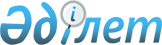 О внесении изменений в приказ Председателя Комитета государственных доходов Министерства финансов Республики Казахстан от 7 ноября 2014 года № 26 "Об утверждении положений управлений государственных доходов по районам, городам, районам в городах, на территории специальных экономических зон, таможен Департаментов государственных доходов Комитета государственных доходов Министерства финансов Республики Казахстан"
					
			Утративший силу
			
			
		
					Приказ Председателя Комитета государственных доходов Министерства финансов Республики Казахстан от 27 января 2016 года № 34. Зарегистрирован в Министерстве юстиции Республики Казахстан 8 февраля 2016 года № 13021. Утратил силу приказом Председателя Комитета государственных доходов Министерства финансов Республики Казахстан от 7 сентября 2016 года № 523
      Сноска. Утратил силу приказом Председателя Комитета государственных доходов Министерства финансов РК от 07.09.2016 № 523.
      ПРИКАЗЫВАЮ:
      1. Внести в приказ Председателя Комитета государственных доходов Министерства финансов Республики Казахстан от 7 ноября 2014 года № 26 "Об утверждении положений управлений государственных доходов по районам, городам, районам в городах, на территории специальных экономических зон, таможен Департаментов государственных доходов Комитета государственных доходов Министерства финансов Республики Казахстан" (зарегистрированный в Реестре государственной регистрации нормативных правовых актов за № 9868) следующие изменения:
      заголовок указанного приказа изложить в следующей редакции:
      "Об утверждении положений управлений государственных доходов по районам, городам, районам в городах, на территории специальных экономических зон Департаментов государственных доходов Комитета государственных доходов Министерства финансов Республики Казахстан";
      подпункты 53) и 92) пункта 1 исключить;
      в Положении об Управлении государственных доходов по городу Кокшетау Департамента государственных доходов по Акмолинской области Комитета государственных доходов Министерства финансов Республики Казахстан, утвержденном указанным приказом:
      в пункт 7 и подпункт 6) пункта 19 внесены изменения на государственном языке, текст на русском языке не изменяется;
      в Положении об Управлении государственных доходов по городу Степногорску Департамента государственных доходов по Акмолинской области Комитета государственных доходов Министерства финансов Республики Казахстан, утвержденном указанным приказом:
      в пункт 7 и подпункт 6) пункта 19 внесены изменения на государственном языке, текст на русском языке не изменяется;
      в Положении об Управлении государственных доходов по Аккольскому району Департамента государственных доходов по Акмолинской области Комитета государственных доходов Министерства финансов Республики Казахстан, утвержденном указанным приказом:
      в пункт 7 и подпункт 6) пункта 19 внесены изменения на государственном языке, текст на русском языке не изменяется;
      в Положении об Управлении государственных доходов по Астраханскому району Департамента государственных доходов по Акмолинской области Комитета государственных доходов Министерства финансов Республики Казахстан, утвержденном указанным приказом:
      в пункт 7 и подпункт 6) пункта 19 внесены изменения на государственном языке, текст на русском языке не изменяется;
      в Положении об Управлении государственных доходов по Атбасарскому району Департамента государственных доходов по Акмолинской области Комитета государственных доходов Министерства финансов Республики Казахстан, утвержденном указанным приказом:
      в пункт 7 и подпункт 6) пункта 19 внесены изменения на государственном языке, текст на русском языке не изменяется;
      в Положении об Управлении государственных доходов по Сандыктаускому району Департамента государственных доходов по Акмолинской области Комитета государственных доходов Министерства финансов Республики Казахстан, утвержденном указанным приказом:
      в пункт 7 и подпункт 6) пункта 19 внесены изменения на государственном языке, текст на русском языке не изменяется;
      в Положении об Управлении государственных доходов по Аршалынскому району Департамента государственных доходов по Акмолинской области Комитета государственных доходов Министерства финансов Республики Казахстан, утвержденном указанным приказом:
      в пункт 7 и подпункт 6) пункта 19 внесены изменения на государственном языке, текст на русском языке не изменяется;
      в Положении об Управлении государственных доходов по Ерейментаускому району Департамента государственных доходов по Акмолинской области Комитета государственных доходов Министерства финансов Республики Казахстан, утвержденном указанным приказом:
      в пункт 6 и подпункт 6) пункта 19 внесены изменения на государственном языке, текст на русском языке не изменяется;
      в Положении об Управлении государственных доходов по Егиндыкольскому району Департамента государственных доходов по Акмолинской области Комитета государственных доходов Министерства финансов Республики Казахстан, утвержденном указанным приказом:
      в пункт 7 и подпункт 6) пункта 19 внесены изменения на государственном языке, текст на русском языке не изменяется;
      в Положении об Управлении государственных доходов по Коргалджинскому району Департамента государственных доходов по Акмолинской области Комитета государственных доходов Министерства финансов Республики Казахстан, утвержденном указанным приказом:
      в пункт 7 и подпункт 6) пункта 19 внесены изменения на государственном языке, текст на русском языке не изменяется;
      в Положении об Управлении государственных доходов по Буландынскому району Департамента государственных доходов по Акмолинской области Комитета государственных доходов Министерства финансов Республики Казахстан, утвержденном указанным приказом:
      в пункт 7 и подпункт 6) пункта 19 внесены изменения на государственном языке, текст на русском языке не изменяется;
      в Положении об Управлении государственных доходов по Целиноградскому району Департамента государственных доходов по Акмолинской области Комитета государственных доходов Министерства финансов Республики Казахстан, утвержденном указанным приказом:
      в пункт 7 и подпункт 6) пункта 19 внесены изменения на государственном языке, текст на русском языке не изменяется;
      в Положении об Управлении государственных доходов по Шортандинскому району Департамента государственных доходов по Акмолинской области Комитета государственных доходов Министерства финансов Республики Казахстан, утвержденном указанным приказом:
      в пункт 7 и подпункт 6) пункта 19 внесены изменения на государственном языке, текст на русском языке не изменяется;
      в Положении об Управлении государственных доходов по Жаркаинскому району Департамента государственных доходов по Акмолинской области Комитета государственных доходов Министерства финансов Республики Казахстан, утвержденном указанным приказом:
      в пункт 7 и подпункт 6) пункта 19 внесены изменения на государственном языке, текст на русском языке не изменяется;
      в Положении об Управлении государственных доходов по Есильскому району Департамента государственных доходов по Акмолинской области Комитета государственных доходов Министерства финансов Республики Казахстан, утвержденном указанным приказом:
      в пункт 7 и подпункт 6) пункта 19 внесены изменения на государственном языке, текст на русском языке не изменяется;
      в Положении об Управлении государственных доходов по Жаксынскому району Департамента государственных доходов по Акмолинской области Комитета государственных доходов Министерства финансов Республики Казахстан, утвержденном указанным приказом:
      в пункт 7 и подпункт 6) пункта 19 внесены изменения на государственном языке, текст на русском языке не изменяется;
      в Положении об Управлении государственных доходов по Зерендинскому району Департамента государственных доходов по Акмолинской области Комитета государственных доходов Министерства финансов Республики Казахстан, утвержденном указанным приказом:
      в пункт 7 и подпункт 6) пункта 19 внесены изменения на государственном языке, текст на русском языке не изменяется;
      в Положении об Управлении государственных доходов по Бурабайскому району Департамента государственных доходов по Акмолинской области Комитета государственных доходов Министерства финансов Республики Казахстан, утвержденном указанным приказом:
      в пункт 7 и подпункт 6) пункта 19 внесены изменения на государственном языке, текст на русском языке не изменяется;
      в Положении об Управлении государственных доходов по Енбекшильдерскому району Департамента государственных доходов по Акмолинской области Комитета государственных доходов Министерства финансов Республики, утвержденном указанным приказом:
      в пункт 7 и подпункт 6) пункта 19 внесены изменения на государственном языке, текст на русском языке не изменяется;
      в Положении об Управлении государственных доходов "Бурабай" Департамента государственных доходов по Акмолинской области Комитета государственных доходов Министерства финансов Республики Казахстан, утвержденном указанным приказом:
      в пункт 6 и подпункт 6) пункта 19 внесены изменения на государственном языке, текст на русском языке не изменяется;
      в Положении об Управлении государственных доходов по городу Актобе Департамента государственных доходов по Актюбинской области Комитета государственных доходов Министерства финансов Республики Казахстан, утвержденном указанным приказом:
      в пункт 7 и подпункт 6) пункта 19 внесены изменения на государственном языке, текст на русском языке не изменяется;
      в Положении об Управлении государственных доходов по Алгинскому району Департамента государственных доходов по Актюбинской области Комитета государственных доходов Министерства финансов Республики Казахстан, утвержденном указанным приказом:
      в пункт 7 и подпункт 6) пункта 19 внесены изменения на государственном языке, текст на русском языке не изменяется;
      в Положении об Управлении государственных доходов по Байганинскому району Департамента государственных доходов по Актюбинской области Комитета государственных доходов Министерства финансов Республики Казахстан, утвержденном указанным приказом:
      в пункт 7 и подпункт 6) пункта 19 внесены изменения на государственном языке, текст на русском языке не изменяется;
      в Положении об Управлении государственных доходов по Айтекебийскому району Департамента государственных доходов по Актюбинской области Комитета государственных доходов Министерства финансов Республики Казахстан, утвержденном указанным приказом:
      в пункт 7 и подпункт 6) пункта 19 внесены изменения на государственном языке, текст на русском языке не изменяется;
      в Положении об Управлении государственных доходов по Иргизскому району Департамента государственных доходов по Актюбинской области Комитета государственных доходов Министерства финансов Республики Казахстан, утвержденном указанным приказом:
      в пункт 7 и подпункт 6) пункта 19 внесены изменения на государственном языке, текст на русском языке не изменяется;
      в Положении об Управлении государственных доходов по Каргалинскому району Департамента государственных доходов по Актюбинской области Комитета государственных доходов Министерства финансов Республики Казахстан, утвержденном указанным приказом:
      в пункт 7 и подпункт 6) пункта 19 внесены изменения на государственном языке, текст на русском языке не изменяется;
      в Положении об Управлении государственных доходов по Мартукскому району Департамента государственных доходов по Актюбинской области Комитета государственных доходов Министерства финансов Республики Казахстан, утвержденном указанным приказом:
      в пункт 7 и подпункт 6) пункта 19 внесены изменения на государственном языке, текст на русском языке не изменяется;
      в Положении об Управлении государственных доходов по Мугалжарскому району Департамента государственных доходов по Актюбинской области Комитета государственных доходов Министерства финансов Республики, утвержденном указанным приказом:
      в пункт 7 и подпункт 6) пункта 19 внесены изменения на государственном языке, текст на русском языке не изменяется;
      в Положении об Управлении государственных доходов по Темирскому району Департамента государственных доходов по Актюбинской области Комитета государственных доходов Министерства финансов Республики Казахстан, утвержденном указанным приказом:
      в пункт 7 и подпункт 6) пункта 19 внесены изменения на государственном языке, текст на русском языке не изменяется;
      в Положении об Управлении государственных доходов по Уилскому району Департамента государственных доходов по Актюбинской области Комитета государственных доходов Министерства финансов Республики Казахстан, утвержденном указанным приказом:
      в пункт 7 и подпункт 6) пункта 19 внесены изменения на государственном языке, текст на русском языке не изменяется;
      в Положении об Управлении государственных доходов по Хобдинскому району Департамента государственных доходов по Актюбинской области Комитета государственных доходов Министерства финансов Республики Казахстан, утвержденном указанным приказом:
      в пункт 7 и подпункт 6) пункта 19 внесены изменения на государственном языке, текст на русском языке не изменяется;
      в Положении об Управлении государственных доходов по Хромтаускому району Департамента государственных доходов по Актюбинской области Комитета государственных доходов Министерства финансов Республики Казахстан, утвержденном указанным приказом:
      в пункт 7 и подпункт 6) пункта 19внесены изменения на государственном языке, текст на русском языке не изменяется;
      в Положении об Управлении государственных доходов по Шалкарскому району Департамента государственных доходов по Актюбинской области Комитета государственных доходов Министерства финансов Республики Казахстан, утвержденном указанным приказом:
      в пункт 7 и подпункт 6) пункта 19 внесены изменения на государственном языке, текст на русском языке не изменяется;
      в Положении об Управлении государственных доходов по городу Талдыкорган Департамента государственных доходов по Алматинской области Комитета государственных доходов Министерства финансов Республики Казахстан, утвержденном указанным приказом:
      в пункт 7 и подпункт 6) пункта 19 внесены изменения на государственном языке, текст на русском языке не изменяется;
      в Положении об Управлении государственных доходов по городу Капшагай Департамента государственных доходов по Алматинской области Комитета государственных доходов Министерства финансов Республики Казахстан, утвержденном указанным приказом:
      в пункт 7 и подпункт 6) пункта 19 внесены изменения на государственном языке, текст на русском языке не изменяется;
      в Положении об Управлении государственных доходов по городу Текели Департамента государственных доходов по Алматинской области Комитета государственных доходов Министерства финансов Республики Казахстан, утвержденном указанным приказом:
      в пункт 7 и подпункт 6) пункта 19 внесены изменения на государственном языке, текст на русском языке не изменяется;
      в Положении об Управлении государственных доходов по Балхашскому району Департамента государственных доходов по Алматинской области Комитета государственных доходов Министерства финансов Республики Казахстан, утвержденном указанным приказом:
      в пункт 7 и подпункт 6) пункта 19 внесены изменения на государственном языке, текст на русском языке не изменяется;
      в Положении об Управлении государственных доходов по Жамбылскому району Департамента государственных доходов по Алматинской области Комитета государственных доходов Министерства финансов Республики Казахстан, утвержденном указанным приказом:
      в пункт 7 и подпункт 6) пункта 19 внесены изменения на государственном языке, текст на русском языке не изменяется;
      в Положении об Управлении государственных доходов по Илийскому району Департамента государственных доходов по Алматинской области Комитета государственных доходов Министерства финансов Республики Казахстан, утвержденном указанным приказом:
      в пункт 7 и подпункт 6) пункта 19 внесены изменения на государственном языке, текст на русском языке не изменяется;
      в Положении об Управлении государственных доходов по Карасайскому району Департамента государственных доходов по Алматинской области Комитета государственных доходов Министерства финансов Республики Казахстан, утвержденном указанным приказом:
      в пункт 7 и подпункт 6) пункта 19 внесены изменения на государственном языке, текст на русском языке не изменяется;
      в Положении об Управлении государственных доходов по Райымбекскому району Департамента государственных доходов по Алматинской области Комитета государственных доходов Министерства финансов Республики Казахстан, утвержденном указанным приказом:
      в пункт 7 и подпункт 6) пункта 19 внесены изменения на государственном языке, текст на русском языке не изменяется;
      в Положении об Управлении государственных доходов по Талгарскому району Департамента государственных доходов по Алматинской области Комитета государственных доходов Министерства финансов Республики Казахстан, утвержденном указанным приказом:
      в пункт 7 и подпункт 6) пункта 19 внесены изменения на государственном языке, текст на русском языке не изменяется;
      в Положении об Управлении государственных доходов по Уйгурскому району Департамента государственных доходов по Алматинской области Комитета государственных доходов Министерства финансов Республики Казахстан, утвержденном указанным приказом:
      в пункт 7 и подпункт 6) пункта 19 внесены изменения на государственном языке, текст на русском языке не изменяется;
      в Положении об Управлении государственных доходов по Енбекшиказахскому району Департамента государственных доходов по Алматинской области Комитета государственных доходов Министерства финансов Республики Казахстан, утвержденном указанным приказом:
      в пункт 7 и подпункт 6) пункта 19 внесены изменения на государственном языке, текст на русском языке не изменяется;
      в Положении об Управлении государственных доходов по Аксускому району Департамента государственных доходов по Алматинской области Комитета государственных доходов Министерства финансов Республики Казахстан, утвержденном указанным приказом:
      в пункт 7 и подпункт 6) пункта 19 внесены изменения на государственном языке, текст на русском языке не изменяется;
      в Положении об Управлении государственных доходов по Алакольскому району Департамента государственных доходов по Алматинской области Комитета государственных доходов Министерства финансов Республики Казахстан, утвержденном указанным приказом:
      в пункт 7 и подпункт 6) пункта 19 внесены изменения на государственном языке, текст на русском языке не изменяется;
      в Положении об Управлении государственных доходов по Каратальскому району Департамента государственных доходов по Алматинской области Комитета государственных доходов Министерства финансов Республики Казахстан, утвержденном указанным приказом:
      в пункт 7 и подпункт 6) пункта 19 внесены изменения на государственном языке, текст на русском языке не изменяется;
      в Положении об Управлении государственных доходов по Кербулакскому району Департамента государственных доходов по Алматинской области Комитета государственных доходов Министерства финансов Республики Казахстан, утвержденном указанным приказом:
      в пункт 7 и подпункт 6) пункта 19 внесены изменения на государственном языке, текст на русском языке не изменяется;
      в Положении об Управлении государственных доходов по Коксускому району Департамента государственных доходов по Алматинской области Комитета государственных доходов Министерства финансов Республики Казахстан, утвержденном указанным приказом:
      в пункт 7 и подпункт 6) пункта 19 внесены изменения на государственном языке, текст на русском языке не изменяется;
      в Положении об Управлении государственных доходов по Панфиловскому району Департамента государственных доходов по Алматинской области Комитета государственных доходов Министерства финансов Республики Казахстан, утвержденном указанным приказом:
      в пункт 7 и подпункт 6) пункта 19 внесены изменения на государственном языке, текст на русском языке не изменяется;
      в Положении об Управлении государственных доходов по Саркандскому району Департамента государственных доходов по Алматинской области Комитета государственных доходов Министерства финансов Республики Казахстан, утвержденном указанным приказом:
      в подпункт 6) пункта 19 внесены изменения на государственном языке, текст на русском языке не изменяется;
      в Положении об Управлении государственных доходов по Ескельдинскому району Департамента государственных доходов по Алматинской области Комитета государственных доходов Министерства финансов Республики Казахстан, утвержденном указанным приказом:
      в подпункт 6) пункта 19 внесены изменения на государственном языке, текст на русском языке не изменяется;
      Положение о таможне "Коргас" Департамента государственных доходов по Алматинской области Комитета государственных доходов Министерства финансов Республики Казахстан, утвержденное указанным приказом: исключить;
      в Положении об Управлении государственных доходов по городу Атырау Департамента государственных доходов по Атырауской области Комитета государственных доходов Министерства финансов Республики Казахстан, утвержденном указанным приказом:
      в подпункт 6) пункта 19 внесены изменения на государственном языке, текст на русском языке не изменяется;
      в Положении об Управлении государственных доходов по Курмангазинскому району Департамента государственных доходов по Атырауской области Комитета государственных доходов Министерства финансов Республики Казахстан, утвержденном указанным приказом:
      в пункт 7 и подпункт 6) пункта 19 внесены изменения на государственном языке, текст на русском языке не изменяется;
      в Положении об Управлении государственных доходов по Индерскому району Департамента государственных доходов по Атырауской области Комитета государственных доходов Министерства финансов Республики Казахстан, утвержденном указанным приказом:
      в пункт 7 и подпункт 6) пункта 19 внесены изменения на государственном языке, текст на русском языке не изменяется;
      в Положении об Управлении государственных доходов по Исатайскому району Департамента государственных доходов по Атырауской области Комитета государственных доходов Министерства финансов Республики Казахстан, утвержденном указанным приказом:
      в пункт 7 и подпункт 6) пункта 19 внесены изменения на государственном языке, текст на русском языке не изменяется;
      в Положении об Управлении государственных доходов по Кызылкугинскому району Департамента государственных доходов по Атырауской области Комитета государственных доходов Министерства финансов Республики Казахстан, утвержденном указанным приказом:
      в пункт 7 и подпункт 6) пункта 19 внесены изменения на государственном языке, текст на русском языке не изменяется;
      в Положении об Управлении государственных доходов по Макатскому району Департамента государственных доходов по Атырауской области Комитета государственных доходов Министерства финансов Республики Казахстан, утвержденном указанным приказом:
      в пункт 7 и подпункт 6) пункта 19 внесены изменения на государственном языке, текст на русском языке не изменяется;
      в Положении об Управлении государственных доходов по Махамбетскому району Департамента государственных доходов по Атырауской области Комитета государственных доходов Министерства финансов Республики Казахстан, утвержденном указанным приказом:
      в пункт 7 и подпункт 6) пункта 19 внесены изменения на государственном языке, текст на русском языке не изменяется;
      в Положении об Управлении государственных доходов по Жылыойскому району Департамента государственных доходов по Атырауской области Комитета государственных доходов Министерства финансов Республики Казахстан, утвержденном указанным приказом:
      в пункт 7 и подпункт 6) пункта 19 внесены изменения на государственном языке, текст на русском языке не изменяется;
      в Положении об Управлении государственных доходов по городу Усть-Каменогорск Департамента государственных доходов по Восточно-Казахстанской области Комитета государственных доходов Министерства финансов Республики Казахстан, утвержденном указанным приказом:
      в пункт 7 и подпункт 6) пункта 19 внесены изменения на государственном языке, текст на русском языке не изменяется;
      в Положении об Управлении государственных доходов по Зыряновскому району - городу Зыряновску Департамента государственных доходов по Восточно-Казахстанской области Комитета государственных доходов Министерства финансов Республики Казахстан, утвержденном указанным приказом:
      в пункт 7 и подпункт 6) пункта 19 внесены изменения на государственном языке, текст на русском языке не изменяется;
      в Положении об Управлении государственных доходов по городу Риддер Департамента государственных доходов по Восточно-Казахстанской области Комитета государственных доходов Министерства финансов Республики Казахстан, утвержденном указанным приказом:
      в пункт 7 и подпункт 6) пункта 19 внесены изменения на государственном языке, текст на русском языке не изменяется;
      в Положении об Управлении государственных доходов по городу Курчатову Департамента государственных доходов по Восточно-Казахстанской области Комитета государственных доходов Министерства финансов Республики Казахстан, утвержденном указанным приказом:
      в пункт 7 и подпункт 6) пункта 19 внесены изменения на государственном языке, текст на русском языке не изменяется;
      в Положении об Управлении государственных доходов по городу Семей Департамента государственных доходов по Восточно-Казахстанской области Комитета государственных доходов Министерства финансов Республики Казахстан, утвержденном указанным приказом:
      в пункт 7 и подпункт 6) пункта 19 внесены изменения на государственном языке, текст на русском языке не изменяется;
      в Положении об Управлении государственных доходов по Катон-Карагайскому району Департамента государственных доходов по Восточно-Казахстанской области Комитета государственных доходов Министерства финансов Республики Казахстан, утвержденном указанным приказом:
      в пункт 7 и подпункт 6) пункта 19 внесены изменения на государственном языке, текст на русском языке не изменяется;
      в Положении об Управлении государственных доходов по Глубоковскому району Департамента государственных доходов по Восточно-Казахстанской области Комитета государственных доходов Министерства финансов Республики Казахстан, утвержденном указанным приказом:
      в пункт 7 и подпункт 6) пункта 19 внесены изменения на государственном языке, текст на русском языке не изменяется;
      в Положении об Управлении государственных доходов по Зайсанскому району Департамента государственных доходов по Восточно-Казахстанской области Комитета государственных доходов Министерства финансов Республики Казахстан, утвержденном указанным приказом:
      в пункт 7 и подпункт 6) пункта 19 внесены изменения на государственном языке, текст на русском языке не изменяется;
      в Положении об Управлении государственных доходов по Курчумскому району Департамента государственных доходов по Восточно-Казахстанской области Комитета государственных доходов Министерства финансов Республики Казахстан, утвержденном указанным приказом:
      в пункт 7 и подпункт 6) пункта 19 внесены изменения на государственном языке, текст на русском языке не изменяется;
      в Положении об Управлении государственных доходов по Уланскому району Департамента государственных доходов по Восточно-Казахстанской области Комитета государственных доходов Министерства финансов Республики Казахстан, утвержденном указанным приказом:
      в пункт 7 и подпункт 6) пункта 19 внесены изменения на государственном языке, текст на русском языке не изменяется;
      в Положении об Управлении государственных доходов по Шемонайхинскому району Департамента государственных доходов по Восточно-Казахстанской области Комитета государственных доходов Министерства финансов Республики Казахстан, утвержденном указанным приказом:
      в пункт 7 и подпункт 6) пункта 19 внесены изменения на государственном языке, текст на русском языке не изменяется;
      в Положении об Управлении государственных доходов по Абайскому району Департамента государственных доходов по Восточно-Казахстанской области Комитета государственных доходов Министерства финансов Республики Казахстан, утвержденном указанным приказом:
      в пункт 7 и подпункт 6) пункта 19 внесены изменения на государственном языке, текст на русском языке не изменяется;
      в Положении об Управлении государственных доходов по Аягузскому району Департамента государственных доходов по Восточно-Казахстанской области Комитета государственных доходов Министерства финансов Республики Казахстан, утвержденном указанным приказом:
      в пункт 7 и подпункт 6) пункта 19 внесены изменения на государственном языке, текст на русском языке не изменяется;
      в Положении об Управлении государственных доходов по Бескарагайскому району Департамента государственных доходов по Восточно-Казахстанской области Комитета государственных доходов Министерства финансов Республики Казахстан, утвержденном указанным приказом:
      в пункт 7 и подпункт 6) пункта 19 внесены изменения на государственном языке, текст на русском языке не изменяется;
      в Положении об Управлении государственных доходов по Бородулихинскому району Департамента государственных доходов по Восточно-Казахстанской области Комитета государственных доходов Министерства финансов Республики Казахстан, утвержденном указанным приказом:
      в пункт 7 и подпункт 6) пункта 19 внесены изменения на государственном языке, текст на русском языке не изменяется;
      в Положении об Управлении государственных доходов по Жарминскому району Департамента государственных доходов по Восточно-Казахстанской области Комитета государственных доходов Министерства финансов Республики Казахстан, утвержденном указанным приказом:
      в пункт 7 и подпункт 6) пункта 19 внесены изменения на государственном языке, текст на русском языке не изменяется;
      в Положении об Управлении государственных доходов по Кокпектинскому району Департамента государственных доходов по Восточно-Казахстанской области Комитета государственных доходов Министерства финансов Республики Казахстан, утвержденном указанным приказом:
      в пункт 7 и подпункт 6) пункта 19 внесены изменения на государственном языке, текст на русском языке не изменяется;
      в Положении об Управлении государственных доходов по Урджарскому району Департамента государственных доходов по Восточно-Казахстанской области Комитета государственных доходов Министерства финансов Республики Казахстан, утвержденном указанным приказом:
      в пункт 7 и подпункт 6) пункта 19 внесены изменения на государственном языке, текст на русском языке не изменяется;
      в Положении об Управлении государственных доходов по Тарбагатайскому району Департамента государственных доходов по Восточно-Казахстанской области Комитета государственных доходов Министерства финансов Республики Казахстан, утвержденном указанным приказом:
      в пункт 7 и подпункт 6) пункта 19 внесены изменения на государственном языке, текст на русском языке не изменяется;
      в Положении об Управлении государственных доходов по городу Тараз Департамента государственных доходов по Жамбылской области Комитета государственных доходов Министерства финансов Республики Казахстан, утвержденном указанным приказом:
      в пункт 7 и подпункт 6) пункта 19 внесены изменения на государственном языке, текст на русском языке не изменяется;
      в Положении об Управлении государственных доходов по Жамбылскому району Департамента государственных доходов по Жамбылской области Комитета государственных доходов Министерства финансов Республики Казахстан, утвержденном указанным приказом:
      в пункт 7 и подпункт 6) пункта 19 внесены изменения на государственном языке, текст на русском языке не изменяется;
      в Положении об Управлении государственных доходов по Жуалынскому району Департамента государственных доходов по Жамбылской области Комитета государственных доходов Министерства финансов Республики Казахстан, утвержденном указанным приказом:
      в пункт 7 и подпункт 6) пункта 19 внесены изменения на государственном языке, текст на русском языке не изменяется;
      в Положении об Управлении государственных доходов по Кордайскому району Департамента государственных доходов по Жамбылской области Комитета государственных доходов Министерства финансов Республики Казахстан, утвержденном указанным приказом:
      в пункт 7 и подпункт 6) пункта 19 внесены изменения на государственном языке, текст на русском языке не изменяется;
      в Положении об Управлении государственных доходов по району имени Турара Рыскулова Департамента государственных доходов по Жамбылской области Комитета государственных доходов Министерства финансов Республики Казахстан, утвержденном указанным приказом:
      в пункт 7 и подпункт 6) пункта 19 внесены изменения на государственном языке, текст на русском языке не изменяется;
      в Положении об Управлении государственных доходов по Меркенскому району Департамента государственных доходов по Жамбылской области Комитета государственных доходов Министерства финансов Республики Казахстан, утвержденном указанным приказом:
      в пункт 7 и подпункт 6) пункта 19 внесены изменения на государственном языке, текст на русском языке не изменяется;
      в Положении об Управлении государственных доходов по Мойынкумскому району Департамента государственных доходов по Жамбылской области Комитета государственных доходов Министерства финансов Республики Казахстан, утвержденном указанным приказом:
      в пункт 7 и подпункт 6) пункта 19 внесены изменения на государственном языке, текст на русском языке не изменяется;
      в Положении об Управлении государственных доходов по Байзакскому району Департамента государственных доходов по Жамбылской области Комитета государственных доходов Министерства финансов Республики Казахстан, утвержденном указанным приказом:
      в пункт 7 и подпункт 6) пункта 19 внесены изменения на государственном языке, текст на русском языке не изменяется;
      в Положении об Управлении государственных доходов по Шускому району Департамента государственных доходов по Жамбылской области Комитета государственных доходов Министерства финансов Республики Казахстан, утвержденном указанным приказом:
      в пункт 7 и подпункт 6) пункта 19 внесены изменения на государственном языке, текст на русском языке не изменяется;
      в Положении об Управлении государственных доходов по Сарысускому району Департамента государственных доходов по Жамбылской области Комитета государственных доходов Министерства финансов Республики Казахстан, утвержденном указанным приказом:
      в пункт 7 и подпункт 6) пункта 19 внесены изменения на государственном языке, текст на русском языке не изменяется;
      в Положении об Управлении государственных доходов по Таласскому району Департамента государственных доходов по Жамбылской области Комитета государственных доходов Министерства финансов Республики Казахстан, утвержденном указанным приказом:
      в пункт 7 и подпункт 6) пункта 19 внесены изменения на государственном языке, текст на русском языке не изменяется;
      Положение о таможне "Кордай" Департамента государственных доходов по Жамбылской области Комитета государственных доходов Министерства финансов Республики Казахстан, утвержденное указанным приказом исключить;
      в Положении об Управлении государственных доходов по городу Уральск Департамента государственных доходов по Западно-Казахстанской области Комитета государственных доходов Министерства финансов Республики Казахстан, утвержденном указанным приказом:
      в пункт 7 и подпункт 6) пункта 19 внесены изменения на государственном языке, текст на русском языке не изменяется;
      в Положении об Управлении государственных доходов по Бурлинскому району Департамента государственных доходов по Западно-Казахстанской области Комитета государственных доходов Министерства финансов Республики Казахстан, утвержденном указанным приказом:
      в пункт 7 и подпункт 6) пункта 19 внесены изменения на государственном языке, текст на русском языке не изменяется;
      в Положении об Управлении государственных доходов по Жанибекскому району Департамента государственных доходов по Западно-Казахстанской области Комитета государственных доходов Министерства финансов Республики Казахстан, утвержденном указанным приказом:
      в пункт 7 и подпункт 6) пункта 19 внесены изменения на государственном языке, текст на русском языке не изменяется;
      в Положении об Управлении государственных доходов по Жангалинскому району Департамента государственных доходов по Западно-Казахстанской области Комитета государственных доходов Министерства финансов Республики Казахстан, утвержденном указанным приказом:
      в пункт 7 и подпункт 6) пункта 19 внесены изменения на государственном языке, текст на русском языке не изменяется;
      в Положении об Управлении государственных доходов по Зеленовскому району Департамента государственных доходов по Западно-Казахстанской области Комитета государственных доходов Министерства финансов Республики Казахстан, утвержденном указанным приказом:
      в пункт 7 и подпункт 6) пункта 19внесены изменения на государственном языке, текст на русском языке не изменяется;
      в Положении об Управлении государственных доходов по Казталовскому району Департамента государственных доходов по Западно-Казахстанской области Комитета государственных доходов Министерства финансов Республики Казахстан, утвержденном указанным приказом:
      в пункт 7 и подпункт 6) пункта 19 внесены изменения на государственном языке, текст на русском языке не изменяется;
      в Положении об Управлении государственных доходов по Сырымскому району Департамента государственных доходов по Западно-Казахстанской области Комитета государственных доходов Министерства финансов Республики Казахстан, утвержденном указанным приказом:
      в пункт 7 и подпункт 6) пункта 19 внесены изменения на государственном языке, текст на русском языке не изменяется;
      в Положении об Управлении государственных доходов по Таскалинскому району Департамента государственных доходов по Западно-Казахстанской области Комитета государственных доходов Министерства финансов Республики Казахстан, утвержденном указанным приказом:
      в пункт 7 и подпункт 6) пункта 19 внесены изменения на государственном языке, текст на русском языке не изменяется;
      в Положении об Управлении государственных доходов по Теректинскому району Департамента государственных доходов по Западно-Казахстанской области Комитета государственных доходов Министерства финансов Республики Казахстан, утвержденном указанным приказом:
      в пункт 7 и подпункт 6) пункта 19 внесены изменения на государственном языке, текст на русском языке не изменяется;
      в Положении об Управлении государственных доходов по Бокейординскому району Департамента государственных доходов по Западно-Казахстанской области Комитета государственных доходов Министерства финансов Республики Казахстан, утвержденном указанным приказом:
      в пункт 7 и подпункт 6) пункта 19 внесены изменения на государственном языке, текст на русском языке не изменяется;
      в Положении об Управлении государственных доходов по Акжаикскому району Департамента государственных доходов по Западно-Казахстанской области Комитета государственных доходов Министерства финансов Республики Казахстан, утвержденном указанным приказом:
      в пункт 7 и подпункт 6) пункта 19 внесены изменения на государственном языке, текст на русском языке не изменяется;
      в Положении об Управлении государственных доходов по Чингирлаускому району Департамента государственных доходов по Западно-Казахстанской области Комитета государственных доходов Министерства финансов Республики Казахстан, утвержденном указанным приказом:
      в пункт 7 и подпункт 6) пункта 19внесены изменения на государственном языке, текст на русском языке не изменяется;
      в Положении об Управлении государственных доходов по Каратюбинскому району Департамента государственных доходов по Западно-Казахстанской области Комитета государственных доходов Министерства финансов Республики Казахстан, утвержденном указанным приказом:
      в пункт 7 и подпункт 6) пункта 19 внесены изменения на государственном языке, текст на русском языке не изменяется;
      в Положении об Управлении государственных доходов по городу Караганда Департамента государственных доходов по Карагандинской области Комитета государственных доходов Министерства финансов Республики Казахстан, утвержденном указанным приказом:
      в пункт 7 и подпункт 6) пункта 19 внесены изменения на государственном языке, текст на русском языке не изменяется;
      в Положении об Управлении государственных доходов по городу Жезказган Департамента государственных доходов по Карагандинской области Комитета государственных доходов Министерства финансов Республики Казахстан, утвержденном указанным приказом:
      в пункт 7 и подпункт 6) пункта 19 внесены изменения на государственном языке, текст на русском языке не изменяется;
      в Положении об Управлении государственных доходов по городу Сарань Департамента государственных доходов по Карагандинской области Комитета государственных доходов Министерства финансов Республики Казахстан, утвержденном указанным приказом:
      в пункт 7 и подпункт 6) пункта 19 внесены изменения на государственном языке, текст на русском языке не изменяется;
      в Положении об Управлении государственных доходов по городу Темиртау Департамента государственных доходов по Карагандинской области Комитета государственных доходов Министерства финансов Республики Казахстан, утвержденном указанным приказом:
      в пункт 7 и подпункт 6) пункта 19 внесены изменения на государственном языке, текст на русском языке не изменяется;
      в Положении об Управлении государственных доходов по городу Шахтинску Департамента государственных доходов по Карагандинской области Комитета государственных доходов Министерства финансов Республики Казахстан, утвержденном указанным приказом:
      в пункт 7 и подпункт 6) пункта 19 внесены изменения на государственном языке, текст на русском языке не изменяется;
      в Положении об Управлении государственных доходов по городу Балхаш Департамента государственных доходов по Карагандинской области Комитета государственных доходов Министерства финансов Республики Казахстан, утвержденном указанным приказом:
      в пункт 7 и подпункт 6) пункта 19 внесены изменения на государственном языке, текст на русском языке не изменяется;
      в Положении об Управлении государственных доходов по городу Приозерск Департамента государственных доходов по Карагандинской области Комитета государственных доходов Министерства финансов Республики Казахстан, утвержденном указанным приказом:
      в пункт 7 и подпункт 6) пункта 19 внесены изменения на государственном языке, текст на русском языке не изменяется;
      в Положении об Управлении государственных доходов по городу Каражал Департамента государственных доходов по Карагандинской области Комитета государственных доходов Министерства финансов Республики Казахстан, утвержденном указанным приказом:
      в пункт 7 и подпункт 6) пункта 19 внесены изменения на государственном языке, текст на русском языке не изменяется;
      в Положении об Управлении государственных доходов по городу Сатпаев Департамента государственных доходов по Карагандинской области Комитета государственных доходов Министерства финансов Республики Казахстан, утвержденном указанным приказом:
      в пункт 7 и подпункт 6) пункта 19 внесены изменения на государственном языке, текст на русском языке не изменяется;
      в Положении об Управлении государственных доходов по району имени Казыбек би Департамента государственных доходов по Карагандинской области Комитета государственных доходов Министерства финансов Республики Казахстан, утвержденном указанным приказом:
      в пункт 7 и подпункт 6) пункта 19 внесены изменения на государственном языке, текст на русском языке не изменяется;
      в Положении об Управлении государственных доходов по Октябрьскому району Департамента государственных доходов по Карагандинской области Комитета государственных доходов Министерства финансов Республики Казахстан, утвержденном указанным приказом:
      в пункт 7 и подпункт 6) пункта 19 внесены изменения на государственном языке, текст на русском языке не изменяется;
      в Положении об Управлении государственных доходов по Каркаралинскому району Департамента государственных доходов по Карагандинской области Комитета государственных доходов Министерства финансов Республики Казахстан, утвержденном указанным приказом:
      в пункт 7 и подпункт 6) пункта 19 внесены изменения на государственном языке, текст на русском языке не изменяется;
      в Положении об Управлении государственных доходов по Нуринскому району Департамента государственных доходов по Карагандинской области Комитета государственных доходов Министерства финансов Республики Казахстан, утвержденном указанным приказом:
      в пункт 7 и подпункт 6) пункта 19 внесены изменения на государственном языке, текст на русском языке не изменяется;
      в Положении об Управлении государственных доходов по Осакаровскому району Департамента государственных доходов по Карагандинской области Комитета государственных доходов Министерства финансов Республики Казахстан, утвержденном указанным приказом:
      в пункт 7 и подпункт 6) пункта 19 внесены изменения на государственном языке, текст на русском языке не изменяется;
      в Положении об Управлении государственных доходов по Бухар-Жыраускому району Департамента государственных доходов по Карагандинской области Комитета государственных доходов Министерства финансов Республики Казахстан, утвержденном указанным приказом:
      в пункт 7 и подпункт 6) пункта 19 внесены изменения на государственном языке, текст на русском языке не изменяется;
      в Положении об Управлении государственных доходов по Актогайскому району Департамента государственных доходов по Карагандинской области Комитета государственных доходов Министерства финансов Республики Казахстан, утвержденном указанным приказом:
      в пункт 7 и подпункт 6) пункта 19 внесены изменения на государственном языке, текст на русском языке не изменяется;
      в Положении об Управлении государственных доходов по Жанааркинскому району Департамента государственных доходов по Карагандинской области Комитета государственных доходов Министерства финансов Республики Казахстан, утвержденном указанным приказом:
      в пункт 7 и подпункт 6) пункта 19 внесены изменения на государственном языке, текст на русском языке не изменяется;
      в Положении об Управлении государственных доходов по Улытаускому району Департамента государственных доходов по Карагандинской области Комитета государственных доходов Министерства финансов Республики Казахстан, утвержденном указанным приказом:
      в пункт 7 и подпункт 6) пункта 19 внесены изменения на государственном языке, текст на русском языке не изменяется;
      в Положении об Управлении государственных доходов по Шетскому району Департамента государственных доходов по Карагандинской области Комитета государственных доходов Министерства финансов Республики Казахстан, утвержденном указанным приказом:
      в пункт 7 и подпункт 6) пункта 19 внесены изменения на государственном языке, текст на русском языке не изменяется;
      в Положении об Управлении государственных доходов по Абайскому району Департамента государственных доходов по Карагандинской области Комитета государственных доходов Министерства финансов Республики Казахстан, утвержденном указанным приказом:
      в пункт 7 и подпункт 6) пункта 19 внесены изменения на государственном языке, текст на русском языке не изменяется;
      в Положении об Управлении государственных доходов по городу Кызылорда Департамента государственных доходов по Кызылординской области Комитета государственных доходов Министерства финансов Республики Казахстан, утвержденном указанным приказом:
      в пункт 7 и подпункт 6) пункта 19 внесены изменения на государственном языке, текст на русском языке не изменяется;
      в Положении об Управлении государственных доходов по Аральскому району Департамента государственных доходов по Кызылординской области Комитета государственных доходов Министерства финансов Республики Казахстан, утвержденном указанным приказом:
      в пункт 7 и подпункт 6) пункта 19 внесены изменения на государственном языке, текст на русском языке не изменяется;
      в Положении об Управлении государственных доходов по Казалинскому району Департамента государственных доходов по Кызылординской области Комитета государственных доходов Министерства финансов Республики Казахстан, утвержденном указанным приказом:
      в пункт 7 и подпункт 6) пункта 19 внесены изменения на государственном языке, текст на русском языке не изменяется;
      в Положении об Управлении государственных доходов по Кармакшинскому району Департамента государственных доходов по Кызылординской области Комитета государственных доходов Министерства финансов Республики Казахстан, утвержденном указанным приказом:
      в пункт 7 и подпункт 6) пункта 19 внесены изменения на государственном языке, текст на русском языке не изменяется;
      в Положении об Управлении государственных доходов по Жалагашскому району Департамента государственных доходов по Кызылординской области Комитета государственных доходов Министерства финансов Республики Казахстан, утвержденном указанным приказом:
      в пункт 7 и подпункт 6) пункта 19 внесены изменения на государственном языке, текст на русском языке не изменяется;
      в Положении об Управлении государственных доходов по Сырдарьинскому району Департамента государственных доходов по Кызылординской области Комитета государственных доходов Министерства финансов Республики Казахстан, утвержденном указанным приказом:
      в пункт 7 и подпункт 6) пункта 19 внесены изменения на государственном языке, текст на русском языке не изменяется;
      в Положении об Управлении государственных доходов по Шиелийскому району Департамента государственных доходов по Кызылординской области Комитета государственных доходов Министерства финансов Республики Казахстан, утвержденном указанным приказом:
      в пункт 7 и подпункт 6) пункта 19 внесены изменения на государственном языке, текст на русском языке не изменяется;
      в Положении об Управлении государственных доходов по Жанакорганскому району Департамента государственных доходов по Кызылординской области Комитета государственных доходов Министерства финансов Республики Казахстан, утвержденном указанным приказом:
      в пункт 7 и подпункт 6) пункта 19 внесены изменения на государственном языке, текст на русском языке не изменяется;
      в Положении об Управлении государственных доходов по городу Костанай Департамента государственных доходов по Костанайской области Комитета государственных доходов Министерства финансов Республики Казахстан, утвержденном указанным приказом:
      в пункт 7 и подпункт 6) пункта 19 внесены изменения на государственном языке, текст на русском языке не изменяется;
      в Положении об Управлении государственных доходов по городу Лисаковску Департамента государственных доходов по Костанайской области Комитета государственных доходов Министерства финансов Республики Казахстан, утвержденном указанным приказом:
      в пункт 7 и подпункт 6) пункта 19 внесены изменения на государственном языке, текст на русском языке не изменяется;
      в Положении об Управлении государственных доходов по городу Рудному Департамента государственных доходов по Костанайской области Комитета государственных доходов Министерства финансов Республики Казахстан, утвержденном указанным приказом:
      в пункт 7 и подпункт 6) пункта 19 внесены изменения на государственном языке, текст на русском языке не изменяется;
      в Положении об Управлении государственных доходов по городу Аркалыку Департамента государственных доходов по Костанайской области Комитета государственных доходов Министерства финансов Республики Казахстан, утвержденном указанным приказом:
      в пункт 7 и подпункт 6) пункта 19 внесены изменения на государственном языке, текст на русском языке не изменяется;
      в Положении об Управлении государственных доходов по Алтынсаринскому району Департамента государственных доходов по Костанайской области Комитета государственных доходов Министерства финансов Республики Казахстан, утвержденном указанным приказом:
      в пункт 7 и подпункт 6) пункта 19 внесены изменения на государственном языке, текст на русском языке не изменяется;
      в Положении об Управлении государственных доходов по Мендыкаринскому району Департамента государственных доходов по Костанайской области Комитета государственных доходов Министерства финансов Республики Казахстан, утвержденном указанным приказом:
      в пункт 7 и подпункт 6) пункта 19 внесены изменения на государственном языке, текст на русском языке не изменяется;
      в Положении об Управлении государственных доходов по Житикаринскому району Департамента государственных доходов по Костанайской области Комитета государственных доходов Министерства финансов Республики Казахстан, утвержденном указанным приказом:
      в пункт 7 и подпункт 6) пункта 19 внесены изменения на государственном языке, текст на русском языке не изменяется;
      в Положении об Управлении государственных доходов по Камыстинскому району Департамента государственных доходов по Костанайской области Комитета государственных доходов Министерства финансов Республики Казахстан, утвержденном указанным приказом:
      в пункт 7 и подпункт 6) пункта 19 внесены изменения на государственном языке, текст на русском языке не изменяется;
      в Положении об Управлении государственных доходов по Карасускому району Департамента государственных доходов по Костанайской области Комитета государственных доходов Министерства финансов Республики Казахстан, утвержденном указанным приказом:
      в пункт 7 и подпункт 6) пункта 19 внесены изменения на государственном языке, текст на русском языке не изменяется;
      в Положении об Управлении государственных доходов по Карабалыкскому району Департамента государственных доходов по Костанайской области Комитета государственных доходов Министерства финансов Республики Казахстан, утвержденном указанным приказом:
      в пункт 7 и подпункт 6) пункта 19 внесены изменения на государственном языке, текст на русском языке не изменяется;
      в Положении об Управлении государственных доходов по Костанайскому району Департамента государственных доходов по Костанайской области Комитета государственных доходов Министерства финансов Республики Казахстан, утвержденном указанным приказом:
      в пункт 7 и подпункт 6) пункта 19 внесены изменения на государственном языке, текст на русском языке не изменяется;
      в Положении об Управлении государственных доходов по Узункольскому району Департамента государственных доходов по Костанайской области Комитета государственных доходов Министерства финансов Республики Казахстан, утвержденном указанным приказом:
      в пункт 7 и подпункт 6) пункта 19 внесены изменения на государственном языке, текст на русском языке не изменяется;
      в Положении об Управлении государственных доходов по Наурзумскому району Департамента государственных доходов по Костанайской области Комитета государственных доходов Министерства финансов Республики Казахстан, утвержденном указанным приказом:
      в пункт 7 и подпункт 6) пункта 19 внесены изменения на государственном языке, текст на русском языке не изменяется;
      в Положении об Управлении государственных доходов по Денисовскому району Департамента государственных доходов по Костанайской области Комитета государственных доходов Министерства финансов Республики Казахстан, утвержденном указанным приказом:
      в пункт 7 и подпункт 6) пункта 19 внесены изменения на государственном языке, текст на русском языке не изменяется;
      в Положении об Управлении государственных доходов по Аулиекольскому району Департамента государственных доходов по Костанайской области Комитета государственных доходов Министерства финансов Республики Казахстан, утвержденном указанным приказом:
      в пункт 7 и подпункт 6) пункта 19 внесены изменения на государственном языке, текст на русском языке не изменяется;
      в Положении об Управлении государственных доходов по Тарановскому району Департамента государственных доходов по Костанайской области Комитета государственных доходов Министерства финансов Республики Казахстан, утвержденном указанным приказом:
      в пункт 7 и подпункт 6) пункта 19 внесены изменения на государственном языке, текст на русском языке не изменяется;
      в Положении об Управлении государственных доходов по Сарыкольскому району Департамента государственных доходов по Костанайской области Комитета государственных доходов Министерства финансов Республики Казахстан, утвержденном указанным приказом:
      в пункт 7 и подпункт 6) пункта 19 внесены изменения на государственном языке, текст на русском языке не изменяется;
      в Положении об Управлении государственных доходов по Федоровскому району Департамента государственных доходов по Костанайской области Комитета государственных доходов Министерства финансов Республики Казахстан, утвержденном указанным приказом:
      в пункт 7 и подпункт 6) пункта 19 внесены изменения на государственном языке, текст на русском языке не изменяется;
      в Положении об Управлении государственных доходов по Амангельдинскому району Департамента государственных доходов по Костанайской области Комитета государственных доходов Министерства финансов Республики Казахстан, утвержденном указанным приказом:
      в пункт 7 и подпункт 6) пункта 19 внесены изменения на государственном языке, текст на русском языке не изменяется;
      в Положении об Управлении государственных доходов по Жангильдинскому району Департамента государственных доходов по Костанайской области Комитета государственных доходов Министерства финансов Республики Казахстан, утвержденном указанным приказом:
      в пункт 7 и подпункт 6) пункта 19 внесены изменения на государственном языке, текст на русском языке не изменяется;
      в Положении об Управлении государственных доходов по городу Актау Департамента государственных доходов по Мангистауской области Комитета государственных доходов Министерства финансов Республики Казахстан, утвержденном указанным приказом:
      в пункт 7 и подпункт 6) пункта 19 внесены изменения на государственном языке, текст на русском языке не изменяется;
      в Положении об Управлении государственных доходов по городу Жанаозену Департамента государственных доходов по Мангистауской области Комитета государственных доходов Министерства финансов Республики Казахстан, утвержденном указанным приказом:
      в пункт 7 и подпункт 6) пункта 19 внесены изменения на государственном языке, текст на русском языке не изменяется;
      в Положении об Управлении государственных доходов по Бейнеускому району Департамента государственных доходов по Мангистауской области Комитета государственных доходов Министерства финансов Республики Казахстан, утвержденном указанным приказом:
      в пункт 7 и подпункт 6) пункта 19 внесены изменения на государственном языке, текст на русском языке не изменяется;
      в Положении об Управлении государственных доходов по Каракиянскому району Департамента государственных доходов по Мангистауской области Комитета государственных доходов Министерства финансов Республики Казахстан, утвержденном указанным приказом:
      в пункт 7 и подпункт 6) пункта 19 внесены изменения на государственном языке, текст на русском языке не изменяется;
      в Положении об Управлении государственных доходов по Мангистаускому району Департамента государственных доходов по Мангистауской области Комитета государственных доходов Министерства финансов Республики Казахстан, утвержденном указанным приказом:
      в пункт 7 и подпункт 6) пункта 19 внесены изменения на государственном языке, текст на русском языке не изменяется;
      в Положении об Управлении государственных доходов по Мунайлинскому району Департамента государственных доходов по Мангистауской области Комитета государственных доходов Министерства финансов Республики Казахстан, утвержденном указанным приказом:
      в пункт 7 и подпункт 6) пункта 19 внесены изменения на государственном языке, текст на русском языке не изменяется;
      в Положении об Управлении государственных доходов по Тупкараганскому району Департамента государственных доходов по Мангистауской области Комитета государственных доходов Министерства финансов Республики Казахстан, утвержденном указанным приказом:
      в пункт 7 и подпункт 6) пункта 19 внесены изменения на государственном языке, текст на русском языке не изменяется;
      в Положении об Управлении государственных доходов "Морпорт Актау" Департамента государственных доходов по Мангистауской области Комитета государственных доходов Министерства финансов Республики Казахстан, утвержденном указанным приказом:
      в пункт 7 и подпункт 6) пункта 19 внесены изменения на государственном языке, текст на русском языке не изменяется;
      в Положении об Управлении государственных доходов по городу Павлодар Департамента государственных доходов по Павлодарской области Комитета государственных доходов Министерства финансов Республики Казахстан, утвержденном указанным приказом:
      в пункт 7 и подпункт 6) пункта 19 внесены изменения на государственном языке, текст на русском языке не изменяется;
      в Положении об Управлении государственных доходов по городу Аксу Департамента государственных доходов по Павлодарской области Комитета государственных доходов Министерства финансов Республики Казахстан, утвержденном указанным приказом:
      в пункт 7 и подпункт 6) пункта 19 внесены изменения на государственном языке, текст на русском языке не изменяется;
      в Положении об Управлении государственных доходов по городу Экибастуз Департамента государственных доходов по Павлодарской области Комитета государственных доходов Министерства финансов Республики Казахстан, утвержденном указанным приказом:
      в пункт 7 и подпункт 6) пункта 19 внесены изменения на государственном языке, текст на русском языке не изменяется;
      в Положении об Управлении государственных доходов по Актогайскому району Департамента государственных доходов по Павлодарской области Комитета государственных доходов Министерства финансов Республики Казахстан, утвержденном указанным приказом:
      в пункт 7 и подпункт 6) пункта 19 внесены изменения на государственном языке, текст на русском языке не изменяется;
      в Положении об Управлении государственных доходов по Баянаульскому району Департамента государственных доходов по Павлодарской области Комитета государственных доходов Министерства финансов Республики Казахстан, утвержденном указанным приказом:
      в пункт 7 и подпункт 6) пункта 19 внесены изменения на государственном языке, текст на русском языке не изменяется;
      в Положении об Управлении государственных доходов по Железинскому району Департамента государственных доходов по Павлодарской области Комитета государственных доходов Министерства финансов Республики Казахстан, утвержденном указанным приказом:
      в пункт 7 и подпункт 6) пункта 19 внесены изменения на государственном языке, текст на русском языке не изменяется;
      в Положении об Управлении государственных доходов по Иртышскому району Департамента государственных доходов по Павлодарской области Комитета государственных доходов Министерства финансов Республики Казахстан, утвержденном указанным приказом:
      в пункт 7 и подпункт 6) пункта 19 внесены изменения на государственном языке, текст на русском языке не изменяется;
      в Положении об Управлении государственных доходов по Качирскому району Департамента государственных доходов по Павлодарской области Комитета государственных доходов Министерства финансов Республики Казахстан, утвержденном указанным приказом:
      в пункт 7 и подпункт 6) пункта 19 внесены изменения на государственном языке, текст на русском языке не изменяется;
      в Положении об Управлении государственных доходов по Лебяжинскому району Департамента государственных доходов по Павлодарской области Комитета государственных доходов Министерства финансов Республики Казахстан, утвержденном указанным приказом:
      в пункт 7 и подпункт 6) пункта 19 внесены изменения на государственном языке, текст на русском языке не изменяется;
      в Положении об Управлении государственных доходов по Майскому району Департамента государственных доходов по Павлодарской области Комитета государственных доходов Министерства финансов Республики Казахстан, утвержденном указанным приказом:
      в пункт 7 и подпункт 6) пункта 19 внесены изменения на государственном языке, текст на русском языке не изменяется;
      в Положении об Управлении государственных доходов по Павлодарскому району Департамента государственных доходов по Павлодарской области Комитета государственных доходов Министерства финансов Республики Казахстан, утвержденном указанным приказом:
      в пункт 7 и подпункт 6) пункта 19 внесены изменения на государственном языке, текст на русском языке не изменяется;
      в Положении об Управлении государственных доходов по Успенскому району Департамента государственных доходов по Павлодарской области Комитета государственных доходов Министерства финансов Республики Казахстан, утвержденном указанным приказом:
      в пункт 7 и подпункт 6) пункта 19 внесены изменения на государственном языке, текст на русском языке не изменяется;
      в Положении об Управлении государственных доходов по Щербактинскому району Департамента государственных доходов по Павлодарской области Комитета государственных доходов Министерства финансов Республики Казахстан, утвержденном указанным приказом:
      в пункт 7 и подпункт 6) пункта 19 внесены изменения на государственном языке, текст на русском языке не изменяется;
      в Положении об Управлении государственных доходов по Кызылжарскому району Департамента государственных доходов по Северо-Казахстанской области Комитета государственных доходов Министерства финансов Республики Казахстан, утвержденном указанным приказом:
      в пункт 7 и подпункт 6) пункта 19 внесены изменения на государственном языке, текст на русском языке не изменяется;
      в Положении об Управлении государственных доходов по району имени Магжана Жумабаева Департамента государственных доходов по Северо-Казахстанской области Комитета государственных доходов Министерства финансов Республики Казахстан, утвержденном указанным приказом:
      в пункт 7 и подпункт 6) пункта 19 внесены изменения на государственном языке, текст на русском языке не изменяется;
      в Положении об Управлении государственных доходов по Жамбылскому району Департамента государственных доходов по Северо-Казахстанской области Комитета государственных доходов Министерства финансов Республики Казахстан, утвержденном указанным приказом:
      в пункт 7 и подпункт 6) пункта 19 внесены изменения на государственном языке, текст на русском языке не изменяется;
      в Положении об Управлении государственных доходов по Есильскому району Департамента государственных доходов по Северо-Казахстанской области Комитета государственных доходов Министерства финансов Республики Казахстан, утвержденном указанным приказом:
      в пункт 7 и подпункт 6) пункта 19 внесены изменения на государственном языке, текст на русском языке не изменяется;
      в Положении об Управлении государственных доходов по Мамлютскому району Департамента государственных доходов по Северо-Казахстанской области Комитета государственных доходов Министерства финансов Республики Казахстан, утвержденном указанным приказом:
      в пункт 7 и подпункт 6) пункта 19 в пункт 7 и подпункт 6) пункта 19 внесены изменения на государственном языке, текст на русском языке не изменяется;
      в Положении об Управлении государственных доходов по району Шал акына Департамента государственных доходов по Северо-Казахстанской области Комитета государственных доходов Министерства финансов Республики Казахстан, утвержденном указанным приказом:
      в пункт 7 и подпункт 6) пункта 19 внесены изменения на государственном языке, текст на русском языке не изменяется;
      в Положении об Управлении государственных доходов по Аккайынскому району Департамента государственных доходов по Северо-Казахстанской области Комитета государственных доходов Министерства финансов Республики Казахстан, утвержденном указанным приказом:
      в пункт 7 и подпункт 6) пункта 19 внесены изменения на государственном языке, текст на русском языке не изменяется;
      в Положении об Управлении государственных доходов по Тимирязевскому району Департамента государственных доходов по Северо-Казахстанской области Комитета государственных доходов Министерства финансов Республики Казахстан, утвержденном указанным приказом:
      в пункт 7 и подпункт 6) пункта 19 внесены изменения на государственном языке, текст на русском языке не изменяется;
      в Положении об Управлении государственных доходов по Айыртаускому району Департамента государственных доходов по Северо-Казахстанской области Комитета государственных доходов Министерства финансов Республики Казахстан, утвержденном указанным приказом:
      в пункт 7 и подпункт 6) пункта 19 внесены изменения на государственном языке, текст на русском языке не изменяется;
      в Положении об Управлении государственных доходов по Акжарскому району Департамента государственных доходов по Северо-Казахстанской области Комитета государственных доходов Министерства финансов Республики Казахстан, утвержденном указанным приказом:
      в пункт 7 и подпункт 6) пункта 19 внесены изменения на государственном языке, текст на русском языке не изменяется;
      в Положении об Управлении государственных доходов по Тайыншинскому району Департамента государственных доходов по Северо-Казахстанской области Комитета государственных доходов Министерства финансов Республики Казахстан, утвержденном указанным приказом:
      в пункт 7 и подпункт 6) пункта 19 внесены изменения на государственном языке, текст на русском языке не изменяется;
      в Положении об Управлении государственных доходов по Уалихановскому району Департамента государственных доходов по Северо-Казахстанской области Комитета государственных доходов Министерства финансов Республики Казахстан, утвержденном указанным приказом:
      в пункт 7 и подпункт 6) пункта 19 внесены изменения на государственном языке, текст на русском языке не изменяется;
      в Положении об Управлении государственных доходов по району имени Габита Мусрепова Департамента государственных доходов по Северо-Казахстанской области Комитета государственных доходов Министерства финансов Республики Казахстан, утвержденном указанным приказом:
      в пункт 7 и подпункт 6) пункта 19 внесены изменения на государственном языке, текст на русском языке не изменяется;
      в Положении об Управлении государственных доходов по городу Петропавловск Департамента государственных доходов по Северо-Казахстанской области Комитета государственных доходов Министерства финансов Республики Казахстан, утвержденном указанным приказом:
      в пункт 7 и подпункт 6) пункта 19 внесены изменения на государственном языке, текст на русском языке не изменяется;
      в Положении об Управлении государственных доходов по городу Шымкент Департамента государственных доходов по Южно-Казахстанской области Комитета государственных доходов Министерства финансов Республики Казахстан, утвержденном указанным приказом:
      в пункт 7 и подпункт 6) пункта 19 внесены изменения на государственном языке, текст на русском языке не изменяется;
      в Положении об Управлении государственных доходов по городу Арыс Департамента государственных доходов по Южно-Казахстанской области Комитета государственных доходов Министерства финансов Республики Казахстан, утвержденном указанным приказом:
      в пункт 7 и подпункт 6) пункта 19 внесены изменения на государственном языке, текст на русском языке не изменяется;
      в Положении об Управлении государственных доходов по городу Кентау Департамента государственных доходов по Южно-Казахстанской области Комитета государственных доходов Министерства финансов Республики Казахстан, утвержденном указанным приказом:
      в пункт 7 и подпункт 6) пункта 19 внесены изменения на государственном языке, текст на русском языке не изменяется;
      в Положении об Управлении государственных доходов по городу Туркестан Департамента государственных доходов по Южно-Казахстанской области Комитета государственных доходов Министерства финансов Республики Казахстан, утвержденном указанным приказом:
      в пункт 7 и подпункт 6) пункта 19 внесены изменения на государственном языке, текст на русском языке не изменяется;
      в Положении об Управлении государственных доходов по Абайскому району Департамента государственных доходов по Южно-Казахстанской области Комитета государственных доходов Министерства финансов Республики Казахстан, утвержденном указанным приказом:
      в пункт 7 и подпункт 6) пункта 19 внесены изменения на государственном языке, текст на русском языке не изменяется;
      в Положении об Управлении государственных доходов по Аль-Фарабийскому району Департамента государственных доходов по Южно-Казахстанской области Комитета государственных доходов Министерства финансов Республики Казахстан, утвержденном указанным приказом:
      в пункт 7 и подпункт 6) пункта 19 внесены изменения на государственном языке, текст на русском языке не изменяется;
      в Положении об Управлении государственных доходов по Байдибекскому району Департамента государственных доходов по Южно-Казахстанской области Комитета государственных доходов Министерства финансов Республики Казахстан, утвержденном указанным приказом:
      в пункт 7 и подпункт 6) пункта 19 внесены изменения на государственном языке, текст на русском языке не изменяется;
      в Положении об Управлении государственных доходов по Енбекшинскому району Департамента государственных доходов по Южно-Казахстанской области Комитета государственных доходов Министерства финансов Республики Казахстан, утвержденном указанным приказом:
      в пункт 7 и подпункт 6) пункта 19 внесены изменения на государственном языке, текст на русском языке не изменяется;
      в Положении об Управлении государственных доходов по Ордабасинскому району Департамента государственных доходов по Южно-Казахстанской области Комитета государственных доходов Министерства финансов Республики Казахстан, утвержденном указанным приказом:
      в пункт 7 и подпункт 6) пункта 19 внесены изменения на государственном языке, текст на русском языке не изменяется;
      в Положении об Управлении государственных доходов по Мактааральскому району Департамента государственных доходов по Южно-Казахстанской области Комитета государственных доходов Министерства финансов Республики Казахстан, утвержденном указанным приказом:
      в пункт 7 и подпункт 6) пункта 19 внесены изменения на государственном языке, текст на русском языке не изменяется;
      в Положении об Управлении государственных доходов по Отрарскому району Департамента государственных доходов по Южно-Казахстанской области Комитета государственных доходов Министерства финансов Республики Казахстан, утвержденном указанным приказом:
      в пункт 7 и подпункт 6) пункта 19 внесены изменения на государственном языке, текст на русском языке не изменяется;
      в Положении об Управлении государственных доходов по Казгуртскому району Департамента государственных доходов по Южно-Казахстанской области Комитета государственных доходов Министерства финансов Республики Казахстан, утвержденном указанным приказом:
      в пункт 7 и подпункт 6) пункта 19 внесены изменения на государственном языке, текст на русском языке не изменяется;
      в Положении об Управлении государственных доходов по Толебийскому району Департамента государственных доходов по Южно-Казахстанской области Комитета государственных доходов Министерства финансов Республики Казахстан, утвержденном указанным приказом:
      в пункт 7 и подпункт 6) пункта 19 внесены изменения на государственном языке, текст на русском языке не изменяется;
      в Положении об Управлении государственных доходов по Сайрамскому району Департамента государственных доходов по Южно-Казахстанской области Комитета государственных доходов Министерства финансов Республики Казахстан, утвержденном указанным приказом:
      в пункт 7 и подпункт 6) пункта 19 внесены изменения на государственном языке, текст на русском языке не изменяется;
      в Положении об Управлении государственных доходов по Сарыагашскому району Департамента государственных доходов по Южно-Казахстанской области Комитета государственных доходов Министерства финансов Республики Казахстан, утвержденном указанным приказом:
      в пункт 7 и подпункт 6) пункта 19 внесены изменения на государственном языке, текст на русском языке не изменяется;
      в Положении об Управлении государственных доходов по Сузакскому району Департамента государственных доходов по Южно-Казахстанской области Комитета государственных доходов Министерства финансов Республики Казахстан, утвержденном указанным приказом:
      в пункт 7 и подпункт 6) пункта 19 внесены изменения на государственном языке, текст на русском языке не изменяется;
      в Положении об Управлении государственных доходов по Тюлькубасскому району Департамента государственных доходов по Южно-Казахстанской области Комитета государственных доходов Министерства финансов Республики Казахстан, утвержденном указанным приказом:
      в пункт 7 и подпункт 6) пункта 19 внесены изменения на государственном языке, текст на русском языке не изменяется;
      в Положении об Управлении государственных доходов по Шардаринскому району Департамента государственных доходов по Южно-КазахстанскоЙ области Комитета государственных доходов Министерства финансов Республики Казахстан в пункт 7 и подпункт 6) пункта 19 внесены изменения на государственном языке, текст на русском языке не изменяется;
      в Положении об Управлении государственных доходов "Оңтүстік" Департамента государственных доходов по Южно-Казахстанской области Комитета государственных доходов Министерства финансов Республики Казахстан, утвержденном указанным приказом:
      в пункт 7 и подпункт 6) пункта 19 внесены изменения на государственном языке, текст на русском языке не изменяется;
      в Положении об Управлении государственных доходов по Каратаускому району Департамента государственных доходов по Южно-Казахстанской области Комитета государственных доходов Министерства финансов Республики Казахстан, утвержденном указанным приказом:
      в пункт 7 и подпункт 6) пункта 19 внесены изменения на государственном языке, текст на русском языке не изменяется;
      в Положении об Управлении государственных доходов по Алмалинскому району Департамента государственных доходов по городу Алматы Комитета государственных доходов Министерства финансов Республики Казахстан, утвержденном указанным приказом:
      в пункт 7 и подпункт 6) пункта 19 внесены изменения на государственном языке, текст на русском языке не изменяется;
      в Положении об Управлении государственных доходов по Алатаускому району Департамента государственных доходов по городу Алматы Комитета государственных доходов Министерства финансов Республики Казахстан, утвержденном указанным приказом:
      в пункт 7 и подпункт 6) пункта 19 внесены изменения на государственном языке, текст на русском языке не изменяется;
      в Положении об Управлении государственных доходов по Ауэзовскому району Департамента государственных доходов по городу Алматы Комитета государственных доходов Министерства финансов Республики Казахстан, утвержденном указанным приказом:
      в пункт 7 и подпункт 6) пункта 19 внесены изменения на государственном языке, текст на русском языке не изменяется;
      в Положении об Управлении государственных доходов по Бостандыкскому району Департамента государственных доходов по городу Алматы Комитета государственных доходов Министерства финансов Республики Казахстан, утвержденном указанным приказом:
      в пункт 7 и подпункт 6) пункта 19 внесены изменения на государственном языке, текст на русском языке не изменяется;
      в Положении об Управлении государственных доходов по Жетысускому району Департамента государственных доходов по городу Алматы Комитета государственных доходов Министерства финансов Республики Казахстан, утвержденном указанным приказом:
      в пункт 7 и подпункт 6) пункта 19 внесены изменения на государственном языке, текст на русском языке не изменяется;
      в Положении об Управлении государственных доходов по Медеускому району Департамента государственных доходов по городу Алматы Комитета государственных доходов Министерства финансов Республики Казахстан, утвержденном указанным приказом:
      в пункт 7 и подпункт 6) пункта 19 внесены изменения на государственном языке, текст на русском языке не изменяется;
      в Положении об Управлении государственных доходов по Наурызбайскому району Департамента государственных доходов по городу Алматы Комитета государственных доходов Министерства финансов Республики Казахстан, утвержденном указанным приказом:
      в пункт 7 и подпункт 6) пункта 19 внесены изменения на государственном языке, текст на русском языке не изменяется;
      пункт 8 изложить в следующей редакции:
      "Юридический адрес Управления: почтовый индекс 050031, Республика Казахстан, город Алматы, микрорайон Аксай 3 "А", дом 62 "А".";
      в Положении об Управлении государственных доходов по Турксибскому району Департамента государственных доходов по городу Алматы Комитета государственных доходов Министерства финансов Республики Казахстан, утвержденном указанным приказом:
      в пункт 7 и подпункт 6) пункта 19 внесены изменения на государственном языке, текст на русском языке не изменяется;
      в Положении об Управлении государственных доходов "Парк информационных технологий" Департамента государственных доходов по городу Алматы Комитета государственных доходов Министерства финансов Республики Казахстан, утвержденном указанным приказом:
      в пункт 7 и подпункт 6) пункта 19 внесены изменения на государственном языке, текст на русском языке не изменяется;
      в Положении об Управлении государственных доходов по Алматинскому району Департамента государственных доходов по городу Астане Комитета государственных доходов Министерства финансов Республики Казахстан, утвержденном указанным приказом:
      в пункт 7 и подпункт 6) пункта 19 внесены изменения на государственном языке, текст на русском языке не изменяется;
      в Положении об Управлении государственных доходов по Сарыаркинскому району Департамента государственных доходов по городу Астане Комитета государственных доходов Министерства финансов Республики Казахстан, утвержденном указанным приказом:
      в пункт 7 и подпункт 6) пункта 19 внесены изменения на государственном языке, текст на русском языке не изменяется;
      в Положении об Управлении государственных доходов по Есильскому району Департамента государственных доходов по городу Астане Комитета государственных доходов Министерства финансов Республики Казахстан, утвержденном указанным приказом:
      в пункт 7 и подпункт 6) пункта 19 внесены изменения на государственном языке, текст на русском языке не изменяется;
      пункт 8 изложить в следующей редакции:
      "8. Юридический адрес Управления: почтовый индекс 010000, Республика Казахстан, город Астана, проспект Кабанбай батыра, 33.";
      в Положении об Управлении государственных доходов "Астана - жаңа қала" Департамента государственных доходов по городу Астане Комитета государственных доходов Министерства финансов Республики Казахстан, утвержденном указанным приказом:
      в пункт 7 и подпункт 6) пункта 19 внесены изменения на государственном языке, текст на русском языке не изменяется;
      пункт 8 изложить в следующей редакции:
      "8. Юридический адрес Управления: почтовый индекс 010000, Республика Казахстан, город Астана, Сарыаркинский район, улица М. Ауэзова, 34.".
      2. Юридическому управлению Комитета государственных доходов Министерства финансов Республики Казахстан (Джетибаева A.M.) в установленном законодательством порядке обеспечить:
      1) государственную регистрацию настоящего приказа в Министерстве юстиции Республики Казахстан;
      2) в течение десяти календарных дней после государственной регистрации настоящего приказа его направление для опубликования в периодических печатных изданиях и информационно-правовой системе "Әділет", а также в Республиканское государственное предприятие на праве хозяйственного ведения "Республиканский центр правовой информации Министерства юстиции Республики Казахстан" для размещения в эталонном контрольном банке нормативных правовых актов Республики Казахстан;
      3) размещение настоящего приказа на интернет-ресурсе Комитета государственных доходов Министерства финансов Республики Казахстан.
      3. Руководителям территориальных органов Комитета государственных доходов Министерства финансов Республики Казахстан в установленном законодательством порядке принять меры, необходимые для реализации настоящего приказа.
      4. Настоящий приказ вводится в действие со дня его государственной регистрации и подлежит официальному опубликованию.
					© 2012. РГП на ПХВ «Институт законодательства и правовой информации Республики Казахстан» Министерства юстиции Республики Казахстан
				
Председатель
Комитета государственных доходов
Министерства финансов
Республики Казахстан
Д. Ергожин